Publicado en Madrid el 06/11/2019 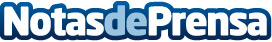 Disciple Toys presenta Angie, el innovador juego de adviento con realidad aumentada en 3DAngie, el ángel virtual que ayudará cada día de Adviento a los niños a hacer una obra buenaDatos de contacto:Vanessa Cotter637502568Nota de prensa publicada en: https://www.notasdeprensa.es/disciple-toys-presenta-angie-el-innovador Categorias: Educación Literatura Consumo Ocio para niños Innovación Tecnológica http://www.notasdeprensa.es